Предписания надзорных органов 2022 год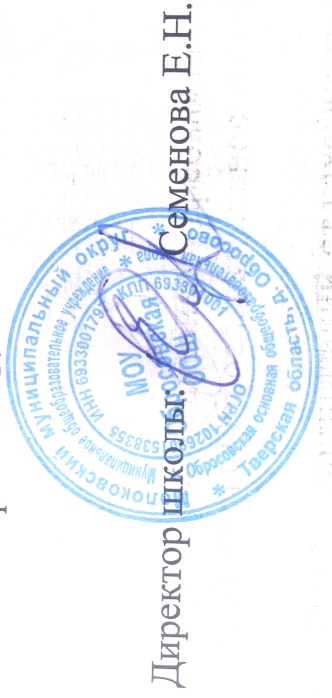 2.Число ставок узконаправленных специалистов согласно штатному расписанию -0Для обучения детей с ОВЗ используются  специализированная литература , дидактических материалы, учебные пособияОбщее количество педагогических работников, реализующих образовательные программы для обучающихся с ОВЗ, прошедших повышение квалификации по вопросам обучения детей с ОВЗ в условиях инклюзивной образовательной среды- 1 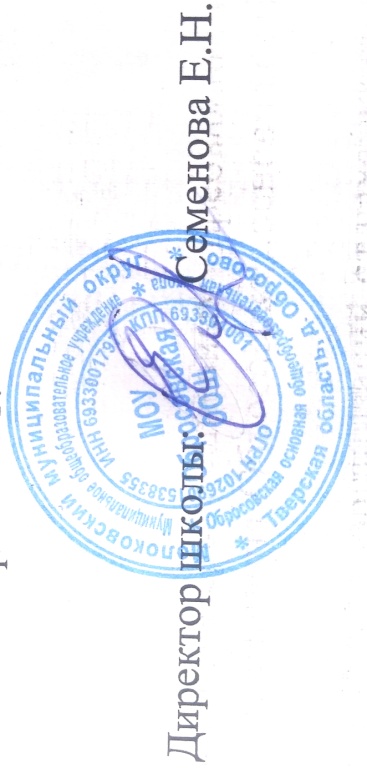 3.В ОО нет обучающихся, занимающихся во вторую сменуНаполняемость классов4. Организованного обучения по программам, реализуемым с применением дистанционных образовательных технологий  (за 2022 г.)Наличие в ОО организованного обучения по программам, реализуемым с применением электронного обучения (за 2022 г. ) – нетНаличие в ОО организованного обучения по индивидуальным учебным планам (образовательным траекториям) (за 2022 г.) - нет5. Педагогические работники, имеющие первую или высшую квалификационную категорию(за 2022 г.) составляю 50 %Укомплектованность ОО педагогическими кадрами на начало учебного года (на 01.09.2022 г.)-100%Наличие в ОО педагогов (без учета руководящих работников), прошедших курсы повышения квалификации или переподготовки по программам управления в сфере образования (за 2020-2022 гг.) - нет6. Максимальная скорость подключения к сети Интернет                                              (за 2022 г.) соответствует заявленной в договоре Использование персональных компьютеров в образовательном процессе (за 2022 г.)-11штИспользование в образовательном процессе персональных компьютеров, подключенных к сети Интернет (за 2022 г.)- 9 шт7. Численность обучающихся, принимающих участие в заключительных этапах региональных, всероссийских и международных мероприятий различной направленности (за 2022 г.)- 1 человекЧисленность обучающихся, принимающих участие в заключительных этапах региональных, всероссийских и международных мероприятий различной направленности (за 2021 г.)- 0 человекПредписания органов устранение полученных ранее замечаний в установленные срокиУправление Роспотребнадзора по Тверской областиЗамена холодильного оборудованияПриобретен термометр для измерения температуры блюд на выходе продукцииОбщее количество классовОбщее количество обучающихся1 класс02 класс03 класс44 класс 05 класс26 класс 17 класс58 класс79 класс5Итого : 9Итого : 24